.Intro: 16 counts (approx 10 seconds)SEC1: SIDE L. SAILOR 1/4 R. LOCK L. STEP-PIVOT L. MAMBO RSEC2: STEP BACK R. DRAG L. BALL-STEP. SIDE-ROCK-CROSS. POINT. TOUCH. STEP 1/4. STEP 1/2*** Tag (touch left beside right) + Restart on wall 4 and wall 8SEC3: STEP BACK R. ROCK BACK L. CROSS-ROCK-SIDE. ROCK BEHIND. STEP 1/4. STEP-PIVOT RSEC4: 1/4 R SIDE L. BEHIND. STEP 1/4. SHUFFLE-PRESS R. BACK R. BACK L. COASTER-SIDE LTag: During wall 4 and wall 8 dance up to count 8 of SEC2Survivor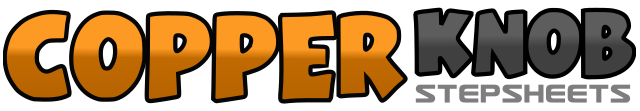 .......Count:32Wall:4Level:Intermediate.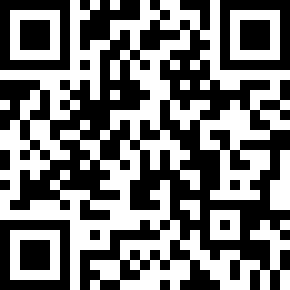 Choreographer:Andrew Palmer (UK) & Sheila Palmer (UK) - June 2012Andrew Palmer (UK) & Sheila Palmer (UK) - June 2012Andrew Palmer (UK) & Sheila Palmer (UK) - June 2012Andrew Palmer (UK) & Sheila Palmer (UK) - June 2012Andrew Palmer (UK) & Sheila Palmer (UK) - June 2012.Music:Survivor - Michael Bolton : (CD: The Essential... - iTunes)Survivor - Michael Bolton : (CD: The Essential... - iTunes)Survivor - Michael Bolton : (CD: The Essential... - iTunes)Survivor - Michael Bolton : (CD: The Essential... - iTunes)Survivor - Michael Bolton : (CD: The Essential... - iTunes)........1Step side left2&3Sailor-step quarter turn right (3:00)4&5Lock-step forward left6-7Step forward right, pivot half turn left (9:00)8&Rock forward right, recover1-2Step back on right, drag left beside right&3Step ball of left beside right, step forward on right4&5Rock side left, recover, cross left over right6-7Point right to side, touch right behind left (turn head to look over left shoulder)8Step quarter turn right (12:00)&Half turn right stepping back on left (6:00)1-3Step back on right, rock back on left, recover4&5Cross rock left over right, recover, step left to side6&7Rock right behind left, recover, step quarter turn right (9:00)8&Step forward on left, pivot half turn right (3:00)1Quarter turn right (6:00) stepping left to side2-3Step right behind left, step quarter turn left (3:00)4&5Shuffle forward on right making count 5 a press6-7Recover, step back on right8&Step back on left, step right beside left&Touch left beside right and restart the dance (9:00 for wall 4 / 6:00 for wall 8)